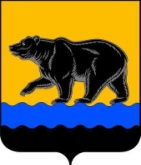 АДМИНИСТРАЦИЯ ГОРОДА НЕФТЕЮГАНСКА                              ПОСТАНОВЛЕНИЕ21.08.2019										№ 147-нпг.НефтеюганскО внесении изменений в постановление администрации города Нефтеюганска от 08.05.2019 № 86-нп «Об утверждении реестра муниципальных услуг муниципального образования город Нефтеюганск»В соответствии с Федеральным законом Российской Федерации                               от 27.07.2010 № 210-ФЗ «Об организации предоставления государственных и муниципальных услуг», постановлением администрации города Нефтеюганска от 06.04.2015 № 32-нп «Об утверждении порядка формирования и ведения реестра муниципальных услуг города Нефтеюганска», руководствуясь Типовым перечнем муниципальных услуг муниципальных образований Ханты-Мансийского автономного округа - Югры, одобренным Комиссией по проведению административной реформы и повышению качества государственных и муниципальных услуг в Ханты-Мансийском автономном округе - Югре (в редакции решений, принятых протоколом от 26.02.2019 № 31),  в целях приведения в соответствие с муниципальными нормативными правовыми актами  администрация города Нефтеюганска постановляет:1.Внести следующие изменения в постановление администрации города Нефтеюганска от 08.05.2019 № 86-нп «Об утверждении реестра муниципальных услуг муниципального образования город Нефтеюганск», а именно:1.1.Пункт 2 постановления дополнить абзацем следующего содержания:«-от 10.10.2018 № 150-нп «О внесении изменения в постановление администрации города Нефтеюганска от 26.06.2017 № 111-нп «Об утверждении реестра муниципальных услуг муниципального образования город Нефтеюганск.».1.2.В приложении к постановлению:1.2.1.строки 1.26, 1.27, 1.29 раздела 1 исключить;1.2.2.Строку 1.57 раздела 1 изложить в следующей редакции:«».1.2.3.Раздел 1 дополнить строкой 1.58 следующего содержания:«».2.Обнародовать (опубликовать) постановление в газете «Здравствуйте, нефтеюганцы!». 3.Департаменту по делам администрации города (Прокопович П.А.) разместить постановление на официальном сайте органов местного самоуправления города Нефтеюганска в сети Интернет.4.Постановление вступает в силу после его официального опубликования.5.Контроль исполнения постановления оставляю за собой.                                                                                                                                                                                            Исполняющий обязанностиглавы города Нефтеюганска                              			            А.В.Пастухов1.57Организация отдыха детей в каникулярное время в части предоставления детям, имеющим место жительства в городе Нефтеюганске, путевок в организации отдыха детей и их оздоровленияОрганизация отдыха и оздоровления детей города Нефтеюганска в каникулярное времяДепартамент образования и молодёжной политики администрации городаДети школьного возрастаДепартамент образования и молодёжной политики администрации города-В сфере семьи и материнства В сфере семьи и материнства В сфере семьи и материнства В сфере семьи и материнства В сфере семьи и материнства В сфере семьи и материнства В сфере семьи и материнства 1.58Выдача разрешения на вступление в брак  несовершеннолетним лицамВыдача разрешения на вступление в брак несовершеннолетним жителям города НефтеюганскаАдминистрация города Нефтеюганска Физические лицаОтдел записи актов гражданского состояния администрации города Нефтеюганска -